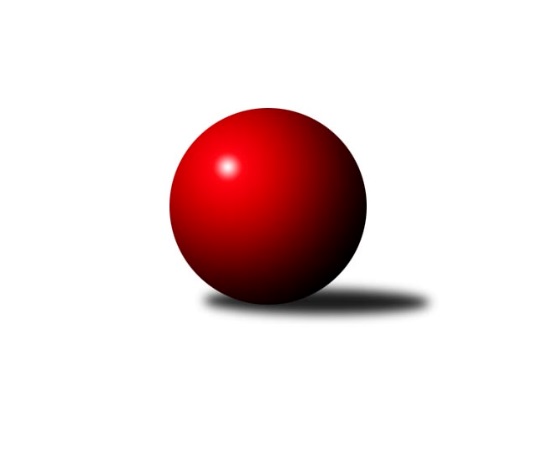 Č.17Ročník 2022/2023	4.3.2023Nejlepšího výkonu v tomto kole: 3609 dosáhlo družstvo: SK Podlužan Prušánky A2. KLM B 2022/2023Výsledky 17. kolaSouhrnný přehled výsledků:TJ Start Rychnov n. Kn.	- TJ Sokol Husovice B	6:2	3336:3322	13.5:10.5	4.3.KK Moravská Slávia Brno	- HKK Olomouc	5:3	3424:3384	11.0:13.0	4.3.VKK Vsetín 	- TJ Horní Benešov	7:1	3334:3061	17.0:7.0	4.3.KC Zlín	- TJ Sokol Vracov	6:2	3398:3278	14.0:10.0	4.3.TJ Sokol Chvalíkovice	- TJ Slovan Kamenice nad Lipou	2:6	3430:3432	12.0:12.0	4.3.SK Podlužan Prušánky A	- KK Blansko 	7:1	3609:3360	14.0:10.0	4.3.Tabulka družstev:	1.	SK Podlužan Prušánky A	17	14	0	3	93.5 : 42.5 	231.0 : 177.0 	 3421	28	2.	TJ Slovan Kamenice nad Lipou	17	13	0	4	86.5 : 49.5 	216.5 : 191.5 	 3406	26	3.	TJ Sokol Chvalíkovice	17	10	0	7	76.0 : 60.0 	209.5 : 198.5 	 3315	20	4.	KC Zlín	17	9	1	7	72.0 : 64.0 	219.5 : 188.5 	 3374	19	5.	KK Blansko	17	7	2	8	68.0 : 68.0 	194.0 : 214.0 	 3330	16	6.	HKK Olomouc	17	8	0	9	65.5 : 70.5 	209.5 : 198.5 	 3358	16	7.	KK Moravská Slávia Brno	17	7	2	8	64.0 : 72.0 	199.0 : 209.0 	 3337	16	8.	TJ Horní Benešov	17	7	2	8	61.0 : 75.0 	184.5 : 223.5 	 3317	16	9.	VKK Vsetín	17	7	0	10	65.0 : 71.0 	209.0 : 199.0 	 3296	14	10.	TJ Start Rychnov n. Kn.	17	7	0	10	60.5 : 75.5 	201.0 : 207.0 	 3325	14	11.	TJ Sokol Husovice B	17	6	1	10	57.0 : 79.0 	193.5 : 214.5 	 3313	13	12.	TJ Sokol Vracov	17	2	2	13	47.0 : 89.0 	181.0 : 227.0 	 3289	6Podrobné výsledky kola:	 TJ Start Rychnov n. Kn.	3336	6:2	3322	TJ Sokol Husovice B	Petr Gálus	148 	 148 	 151 	139	586 	 2:2 	 612 	 147	157 	 150	158	Radim Meluzín	Roman Kindl	131 	 139 	 133 	124	527 	 1:3 	 553 	 150	144 	 121	138	Tomáš Válka	Jaroslav Šmejda	155 	 124 	 139 	142	560 	 2:2 	 543 	 103	167 	 140	133	Jakub Haresta	Ladislav Urbánek	129 	 127 	 133 	152	541 	 3:1 	 529 	 134	118 	 132	145	Vojtěch Stárek	Vojtěch Šípek	126 	 139 	 162 	116	543 	 3:1 	 530 	 120	137 	 132	141	Jiří Radil	Martin Čihák	136 	 142 	 152 	149	579 	 2.5:1.5 	 555 	 141	138 	 127	149	Jakub Hnátrozhodčí: Ilona SýkorováNejlepší výkon utkání: 612 - Radim Meluzín	 KK Moravská Slávia Brno	3424	5:3	3384	HKK Olomouc	Radek Šenkýř	144 	 133 	 145 	144	566 	 2:2 	 546 	 146	126 	 118	156	Jiří Baslar	Stanislav Novák	133 	 125 	 149 	130	537 	 2:2 	 550 	 130	142 	 160	118	Břetislav Sobota	Pavel Košťál	147 	 164 	 138 	160	609 	 3:1 	 548 	 156	118 	 131	143	Milan Sekanina	Petr Málek	144 	 133 	 133 	132	542 	 2:2 	 551 	 138	142 	 122	149	Kamil Bartoš	Pavel Antoš	147 	 152 	 153 	142	594 	 2:2 	 572 	 130	131 	 159	152	Radek Havran	Milan Klika	135 	 144 	 153 	144	576 	 0:4 	 617 	 140	169 	 162	146	Michal Albrechtrozhodčí: Jan BernatíkNejlepší výkon utkání: 617 - Michal Albrecht	 VKK Vsetín 	3334	7:1	3061	TJ Horní Benešov	Zoltán Bagári	130 	 142 	 141 	132	545 	 1:3 	 553 	 127	144 	 145	137	Miroslav Petřek ml.	Daniel Bělíček	121 	 159 	 132 	147	559 	 4:0 	 489 	 115	131 	 130	113	Jaromír Hendrych	Milan Bělíček	148 	 165 	 140 	123	576 	 3:1 	 529 	 137	131 	 122	139	Jiří Hendrych	Tomáš Novosad	128 	 125 	 130 	136	519 	 3:1 	 427 	 135	82 	 100	110	Kamil Kubeša *1	Tomáš Hambálek	136 	 146 	 161 	144	587 	 4:0 	 537 	 127	144 	 126	140	Vladislav Pečinka	Libor Vančura	141 	 142 	 122 	143	548 	 2:2 	 526 	 124	123 	 128	151	Zdeněk Černýrozhodčí: Petr Riedelstřídání: *1 od 55. hodu Jakub DankovičNejlepší výkon utkání: 587 - Tomáš Hambálek	 KC Zlín	3398	6:2	3278	TJ Sokol Vracov	Jindřich Kolařík	159 	 137 	 151 	167	614 	 3:1 	 555 	 137	151 	 121	146	Pavel Polanský ml.	Bronislav Fojtík	131 	 133 	 117 	131	512 	 2:2 	 534 	 129	129 	 142	134	Tomáš Gaspar	Lubomír Matějíček	131 	 136 	 173 	146	586 	 2:2 	 578 	 149	156 	 142	131	Tomáš Kordula	David Matlach	144 	 136 	 143 	155	578 	 3:1 	 540 	 135	129 	 144	132	Petr Polanský	Radek Janás	139 	 134 	 142 	148	563 	 2:2 	 521 	 144	137 	 106	134	Tomáš Sasín	Miroslav Málek	137 	 134 	 145 	129	545 	 2:2 	 550 	 144	139 	 140	127	Aleš Gasparrozhodčí: Marie BobkováNejlepší výkon utkání: 614 - Jindřich Kolařík	 TJ Sokol Chvalíkovice	3430	2:6	3432	TJ Slovan Kamenice nad Lipou	Radek Hendrych	143 	 141 	 132 	151	567 	 1:3 	 582 	 152	145 	 135	150	Jiří Ouhel	Otto Mückstein *1	104 	 125 	 138 	153	520 	 2:2 	 543 	 132	120 	 163	128	Jakub Ouhel	Jonas Mückstein	122 	 142 	 137 	127	528 	 1:3 	 595 	 161	133 	 154	147	Karel Dúška	Jiří Staněk	134 	 142 	 169 	152	597 	 3:1 	 556 	 155	141 	 135	125	Lukáš Dúška	Aleš Staněk	171 	 162 	 172 	140	645 	 3:1 	 563 	 159	120 	 138	146	Petr Šindelář	Josef Hendrych	127 	 133 	 162 	151	573 	 2:2 	 593 	 151	130 	 146	166	Václav Rychtařík ml.rozhodčí:  Vedoucí družstevstřídání: *1 od 30. hodu David HendrychNejlepší výkon utkání: 645 - Aleš Staněk	 SK Podlužan Prušánky A	3609	7:1	3360	KK Blansko 	Vojtěch Novák	164 	 144 	 163 	158	629 	 3:1 	 554 	 128	149 	 142	135	Otakar Lukáč	Dominik Fojtík	156 	 144 	 139 	147	586 	 1:3 	 600 	 143	166 	 143	148	Jakub Flek	Jan Zálešák	147 	 152 	 125 	157	581 	 2:2 	 559 	 152	128 	 159	120	Josef Kotlán	Stanislav Esterka	137 	 167 	 156 	132	592 	 3:1 	 550 	 131	142 	 143	134	Petr Sehnal	Lukáš Hlavinka	169 	 180 	 143 	157	649 	 3:1 	 529 	 126	128 	 151	124	Roman Flek	Zdeněk Zálešák *1	141 	 136 	 140 	155	572 	 2:2 	 568 	 147	149 	 126	146	Petr Havířrozhodčí: Jiří Laukostřídání: *1 od 23. hodu Martin TesaříkNejlepší výkon utkání: 649 - Lukáš HlavinkaPořadí jednotlivců:	jméno hráče	družstvo	celkem	plné	dorážka	chyby	poměr kuž.	Maximum	1.	Michal Albrecht 	HKK Olomouc	593.49	389.0	204.5	2.5	10/10	(621)	2.	Martin Čihák 	TJ Start Rychnov n. Kn.	589.22	377.5	211.8	1.8	8/9	(609)	3.	Milan Klika 	KK Moravská Slávia Brno	589.00	377.9	211.1	2.3	9/9	(633)	4.	Lukáš Hlavinka 	SK Podlužan Prušánky A	584.38	386.3	198.1	1.1	8/9	(651)	5.	Jakub Flek 	KK Blansko 	582.96	384.0	199.0	3.5	10/10	(629)	6.	Karel Dúška 	TJ Slovan Kamenice nad Lipou	581.31	383.3	198.1	2.0	10/10	(607)	7.	Jiří Ouhel 	TJ Slovan Kamenice nad Lipou	579.47	385.1	194.4	3.0	9/10	(632)	8.	Zdeněk Zálešák 	SK Podlužan Prušánky A	579.22	377.3	201.9	3.3	7/9	(651)	9.	David Matlach 	KC Zlín	578.83	381.0	197.8	3.0	9/9	(601)	10.	Jiří Staněk 	TJ Sokol Chvalíkovice	578.33	384.6	193.7	3.5	9/9	(630)	11.	Kamil Kubeša 	TJ Horní Benešov	575.26	378.3	196.9	3.1	9/10	(600)	12.	Vojtěch Novák 	SK Podlužan Prušánky A	574.79	378.7	196.1	2.3	8/9	(629)	13.	Bronislav Fojtík 	KC Zlín	573.92	383.4	190.5	4.2	7/9	(595)	14.	Radek Janás 	KC Zlín	572.63	372.9	199.8	3.4	6/9	(605)	15.	Stanislav Esterka 	SK Podlužan Prušánky A	571.85	381.5	190.4	5.1	8/9	(620)	16.	Radek Havran 	HKK Olomouc	571.59	378.4	193.2	2.6	10/10	(615)	17.	Aleš Staněk 	TJ Sokol Chvalíkovice	571.08	378.7	192.4	3.9	7/9	(645)	18.	Pavel Polanský  ml.	TJ Sokol Vracov	569.55	380.6	189.0	5.0	10/10	(595)	19.	Milan Bělíček 	VKK Vsetín 	568.65	381.8	186.8	3.8	9/9	(623)	20.	Kamil Bartoš 	HKK Olomouc	568.30	369.9	198.4	3.0	10/10	(638)	21.	Václav Rychtařík  ml.	TJ Slovan Kamenice nad Lipou	568.21	373.0	195.2	2.0	9/10	(642)	22.	Jan Zálešák 	SK Podlužan Prušánky A	567.99	373.9	194.1	3.1	9/9	(623)	23.	Jiří Hendrych 	TJ Horní Benešov	567.90	378.1	189.8	3.1	9/10	(644)	24.	David Dúška 	TJ Slovan Kamenice nad Lipou	567.27	375.4	191.9	3.6	7/10	(611)	25.	Radek Hendrych 	TJ Sokol Chvalíkovice	565.95	388.7	177.2	6.1	7/9	(625)	26.	Ladislav Urbánek 	TJ Start Rychnov n. Kn.	564.59	378.5	186.1	3.3	7/9	(597)	27.	Lukáš Dúška 	TJ Slovan Kamenice nad Lipou	564.24	374.9	189.3	3.5	10/10	(605)	28.	Radek Šenkýř 	KK Moravská Slávia Brno	563.98	377.7	186.3	4.0	7/9	(605)	29.	Radim Abrahám 	KC Zlín	563.83	378.5	185.3	4.7	8/9	(597)	30.	Petr Sehnal 	KK Blansko 	563.70	379.0	184.7	4.9	10/10	(617)	31.	Lubomír Matějíček 	KC Zlín	560.61	371.9	188.7	3.6	7/9	(635)	32.	Pavel Antoš 	KK Moravská Slávia Brno	560.25	371.6	188.7	3.0	9/9	(624)	33.	Daniel Bělíček 	VKK Vsetín 	559.69	379.7	180.0	6.7	7/9	(599)	34.	Petr Šindelář 	TJ Slovan Kamenice nad Lipou	559.36	373.7	185.7	6.2	9/10	(604)	35.	Radim Meluzín 	TJ Sokol Husovice B	559.33	378.0	181.3	6.0	8/10	(612)	36.	Miroslav Petřek  ml.	TJ Horní Benešov	557.43	369.0	188.4	3.7	9/10	(631)	37.	Jakub Haresta 	TJ Sokol Husovice B	557.16	374.3	182.8	4.7	9/10	(610)	38.	Josef Hendrych 	TJ Sokol Chvalíkovice	556.73	372.2	184.5	5.4	6/9	(589)	39.	Petr Havíř 	KK Blansko 	556.29	371.0	185.3	6.1	10/10	(577)	40.	Tomáš Kordula 	TJ Sokol Vracov	555.70	373.9	181.8	5.1	8/10	(603)	41.	Jaromír Hendrych 	TJ Horní Benešov	555.49	373.4	182.1	3.7	10/10	(608)	42.	Jiří Radil 	TJ Sokol Husovice B	554.96	375.1	179.9	3.8	8/10	(611)	43.	Tomáš Gaspar 	TJ Sokol Vracov	554.16	367.8	186.3	4.8	8/10	(616)	44.	Libor Vančura 	VKK Vsetín 	550.86	369.5	181.4	5.7	9/9	(621)	45.	Vojtěch Šípek 	TJ Start Rychnov n. Kn.	550.29	364.0	186.3	3.7	8/9	(591)	46.	Jindřich Kolařík 	KC Zlín	549.46	373.4	176.1	4.9	8/9	(615)	47.	Jonas Mückstein 	TJ Sokol Chvalíkovice	549.45	370.8	178.7	5.8	6/9	(589)	48.	Jiří Hanuš 	KK Moravská Slávia Brno	548.46	369.2	179.3	6.1	9/9	(590)	49.	Pavel Košťál 	KK Moravská Slávia Brno	548.33	362.6	185.7	3.6	7/9	(609)	50.	Tomáš Hambálek 	VKK Vsetín 	547.49	370.7	176.8	6.6	8/9	(599)	51.	Roman Flek 	KK Blansko 	547.41	361.7	185.7	2.9	9/10	(606)	52.	Jaroslav Šmejda 	TJ Start Rychnov n. Kn.	546.39	366.8	179.6	4.7	9/9	(592)	53.	Vladislav Pečinka 	TJ Horní Benešov	546.06	376.0	170.0	6.7	9/10	(602)	54.	Petr Polanský 	TJ Sokol Vracov	545.99	368.0	177.9	5.4	10/10	(592)	55.	Jakub Hnát 	TJ Sokol Husovice B	545.52	365.9	179.7	6.5	9/10	(583)	56.	Milan Sekanina 	HKK Olomouc	544.91	369.3	175.7	6.2	8/10	(580)	57.	Zoltán Bagári 	VKK Vsetín 	544.39	370.8	173.6	8.8	8/9	(583)	58.	Roman Kindl 	TJ Start Rychnov n. Kn.	544.21	369.4	174.8	6.2	7/9	(600)	59.	David Hendrych 	TJ Sokol Chvalíkovice	543.59	366.9	176.7	4.0	9/9	(569)	60.	Otakar Lukáč 	KK Blansko 	540.64	366.5	174.2	6.0	10/10	(582)	61.	Tomáš Novosad 	VKK Vsetín 	540.51	365.1	175.4	4.9	9/9	(583)	62.	Stanislav Novák 	KK Moravská Slávia Brno	528.59	361.3	167.3	6.0	8/9	(570)		Petr Rak 	TJ Horní Benešov	596.00	402.0	194.0	1.0	1/10	(596)		Jaromír Šula 	TJ Sokol Husovice B	586.33	384.0	202.3	4.0	3/10	(645)		Tomáš Žižlavský 	TJ Sokol Husovice B	576.08	368.4	207.7	2.3	3/10	(636)		Ondřej Němec 	KK Moravská Slávia Brno	575.13	374.8	200.4	1.0	2/9	(580)		Marek Škrabal 	TJ Sokol Husovice B	570.00	355.0	215.0	4.0	1/10	(570)		Jakub Ouhel 	TJ Slovan Kamenice nad Lipou	568.00	371.5	196.5	4.5	4/10	(590)		Miroslav Málek 	KC Zlín	567.00	369.8	197.3	2.8	4/9	(615)		Jiří Rauschgold 	TJ Sokol Husovice B	566.00	403.0	163.0	12.0	1/10	(566)		Tomáš Válka 	TJ Sokol Husovice B	565.80	377.7	188.1	3.3	5/10	(611)		Michal Klich 	TJ Horní Benešov	564.00	358.0	206.0	4.0	1/10	(564)		Jan Kopecký 	TJ Start Rychnov n. Kn.	560.50	386.5	174.0	9.5	2/9	(578)		Martin Tesařík 	SK Podlužan Prušánky A	559.92	370.0	189.9	4.5	5/9	(593)		Karel Ivaniš 	KC Zlín	558.00	376.0	182.0	6.0	1/9	(558)		Jan Machálek  ml.	TJ Sokol Husovice B	558.00	377.0	181.0	5.0	1/10	(558)		Pavel Husar 	TJ Sokol Husovice B	557.35	378.8	178.6	5.6	5/10	(636)		Břetislav Sobota 	HKK Olomouc	556.43	371.6	184.8	5.0	6/10	(584)		Oldřich Krsek 	TJ Start Rychnov n. Kn.	556.33	371.7	184.7	4.3	3/9	(584)		Dominik Fojtík 	SK Podlužan Prušánky A	556.33	372.5	183.8	2.7	3/9	(615)		Martin Procházka 	SK Podlužan Prušánky A	555.30	381.2	174.1	3.9	5/9	(599)		Ladislav Novotný 	KK Blansko 	555.00	374.0	181.0	4.0	1/10	(555)		Lukáš Pacák 	TJ Start Rychnov n. Kn.	552.33	378.3	174.0	4.3	3/9	(584)		David Plšek 	TJ Sokol Husovice B	550.00	369.0	181.0	4.5	1/10	(552)		Antonín Kratochvíla 	TJ Sokol Vracov	549.39	368.9	180.5	4.6	6/10	(587)		Michal Šmýd 	TJ Sokol Vracov	548.00	371.0	177.0	9.0	2/10	(572)		Petr Málek 	KK Moravská Slávia Brno	547.25	368.7	178.6	6.6	4/9	(578)		Josef Kotlán 	KK Blansko 	544.56	365.7	178.8	4.5	6/10	(589)		Jakub Seniura 	TJ Start Rychnov n. Kn.	544.13	361.5	182.6	6.7	5/9	(577)		Josef Šrámek 	HKK Olomouc	544.13	372.1	172.0	6.6	6/10	(593)		Radim Herůfek 	KK Moravská Slávia Brno	544.00	386.0	158.0	9.0	1/9	(544)		Vlastimil Skopalík 	TJ Horní Benešov	543.93	373.9	170.0	8.6	5/10	(577)		Filip Vrzala 	KC Zlín	543.50	367.5	176.0	5.3	4/9	(583)		Jaroslav Fojtů 	VKK Vsetín 	542.00	375.0	167.0	7.0	1/9	(542)		Roman Chovanec 	KK Blansko 	541.04	368.3	172.8	7.0	4/10	(598)		Jiří Baslar 	HKK Olomouc	540.81	364.3	176.5	7.6	6/10	(593)		Zdeněk Černý 	TJ Horní Benešov	540.47	360.5	180.0	6.0	6/10	(601)		Tomáš Sasín 	TJ Sokol Vracov	539.83	365.1	174.7	7.2	6/10	(557)		Aleš Gaspar 	TJ Sokol Vracov	539.80	380.5	159.3	9.4	5/10	(551)		Vojtěch Stárek 	TJ Sokol Husovice B	539.60	357.0	182.6	6.4	5/10	(547)		Stanislav Kočí 	TJ Sokol Vracov	538.50	367.0	171.5	10.0	1/10	(546)		Vlastimil Kancner 	VKK Vsetín 	538.00	372.3	165.7	9.8	3/9	(616)		Martin Gabrhel 	TJ Sokol Husovice B	537.25	365.4	171.8	6.0	4/10	(547)		Petr Gálus 	TJ Start Rychnov n. Kn.	535.44	366.3	169.1	5.0	3/9	(586)		Martin Bílek 	TJ Sokol Vracov	535.00	357.5	177.5	6.0	2/10	(541)		Otto Mückstein 	TJ Sokol Chvalíkovice	534.00	358.4	175.6	6.7	5/9	(579)		David Schober  ml.	TJ Slovan Kamenice nad Lipou	530.00	362.5	167.5	7.5	2/10	(534)		Miroslav Flek 	KK Blansko 	523.50	345.5	178.0	5.5	2/10	(552)		Vítězslav Nejedlík 	TJ Sokol Vracov	523.00	360.0	163.0	5.0	1/10	(523)		Marian Hošek 	HKK Olomouc	521.83	360.0	161.8	9.2	3/10	(545)		Denis Vítek 	TJ Sokol Chvalíkovice	520.00	346.0	174.0	11.0	1/9	(520)		Václav Buřil 	TJ Start Rychnov n. Kn.	511.67	352.7	159.0	7.3	3/9	(539)		Vojtěch Hrňa 	VKK Vsetín 	509.00	339.0	170.0	18.0	1/9	(509)		Miroslav Kubík 	VKK Vsetín 	499.00	358.0	141.0	12.0	1/9	(499)		Michal Kala 	TJ Start Rychnov n. Kn.	498.00	341.0	157.0	8.0	1/9	(498)		Jaroslav Hanuš 	TJ Sokol Vracov	491.00	334.0	157.0	7.0	1/10	(491)		Lukáš Lehocký 	TJ Sokol Husovice B	480.00	331.0	149.0	10.0	1/10	(480)Sportovně technické informace:Starty náhradníků:registrační číslo	jméno a příjmení 	datum startu 	družstvo	číslo startu19079	Petr Gálus	04.03.2023	TJ Start Rychnov n. Kn.	4x26860	Jakub Dankovič	04.03.2023	TJ Horní Benešov	2x
Hráči dopsaní na soupisku:registrační číslo	jméno a příjmení 	datum startu 	družstvo	Program dalšího kola:18. kolo11.3.2023	so	10:00	HKK Olomouc - SK Podlužan Prušánky A	11.3.2023	so	10:00	TJ Sokol Vracov - KK Moravská Slávia Brno	11.3.2023	so	10:00	TJ Sokol Husovice B - KC Zlín	11.3.2023	so	10:00	KK Blansko  - TJ Sokol Chvalíkovice	11.3.2023	so	13:00	TJ Slovan Kamenice nad Lipou - VKK Vsetín 	11.3.2023	so	13:30	TJ Horní Benešov - TJ Start Rychnov n. Kn.	Nejlepší šestka kola - absolutněNejlepší šestka kola - absolutněNejlepší šestka kola - absolutněNejlepší šestka kola - absolutněNejlepší šestka kola - dle průměru kuželenNejlepší šestka kola - dle průměru kuželenNejlepší šestka kola - dle průměru kuželenNejlepší šestka kola - dle průměru kuželenNejlepší šestka kola - dle průměru kuželenPočetJménoNázev týmuVýkonPočetJménoNázev týmuPrůměr (%)Výkon10xLukáš HlavinkaPrušánky6491xAleš StaněkChvalíkovice115.386452xAleš StaněkChvalíkovice6456xLukáš HlavinkaPrušánky111.176496xVojtěch NovákPrušánky6291xRadim MeluzínHusovice110.346128xMichal AlbrechtHKK Olomouc6179xMichal AlbrechtHKK Olomouc109.496173xJindřich KolaříkZlín6143xJindřich KolaříkZlín109.076141xRadim MeluzínHusovice6122xPavel KošťálMS Brno108.07609